Входная контрольная работа для 5 класса по информатикеВариант 2.Задание 1. Рассмотри таблицу и ответь на вопросы: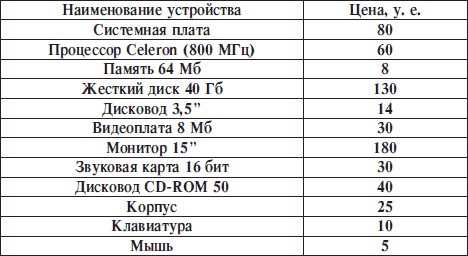 А) Что является самым дешевым в покупке компьютера.Б) Запиши устройства, которые не находятся внутри системного блока. Задание 2. Перед вами устройства компьютера. Запиши название каждого устройства.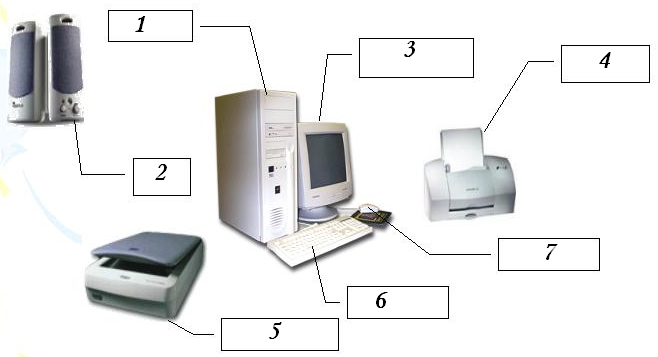 Задание 3. Запишите ответ на вопрос: зачем нужен компьютер Врачу?Задание 4. Прочти отрывок из текста и дай определениеГрафопострои́тель (от греч. γράφω — пишу, рисую), пло́ттер — устройство для автоматического вычерчивания с большой точностью рисунков, схем, сложных чертежей, карт и другой графической информации на бумагеПлоттер – это…Задание 5. Выпишите слова, которые можно отнести к элементам рабочего стола компьютера: файл, кнопка, панель, часы, КорзинаЗадание 6. Запишите известные вам органы чувств.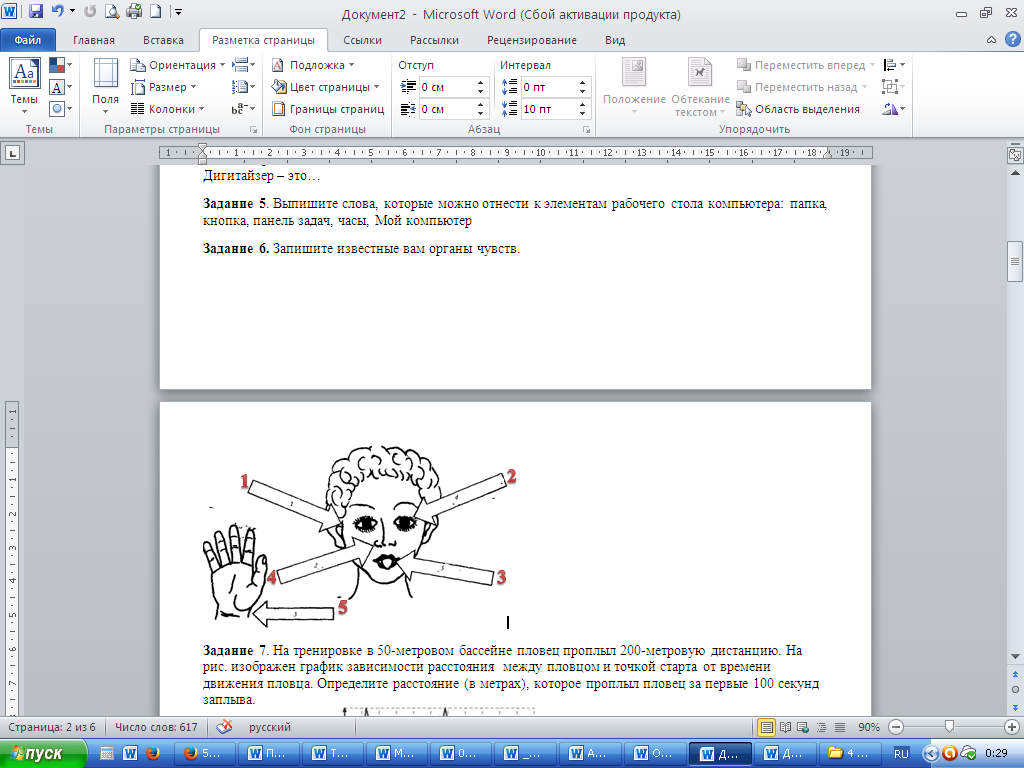 Задание 7. На тренировке в 50-метровом бассейне пловец проплыл 200-метровую дистанцию. На рис. изображен график зависимости расстояния  между пловцом и точкой старта от времени движения пловца. Определите расстояние (в метрах), которое проплыл пловец за первые 120 секунд заплыва.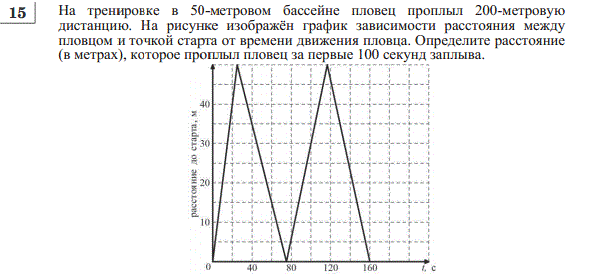 Задание 8. Установите соответствие: Задание 9. Куриные яйца в зависимости от массы подразделяют на пять категорий высшая, отборная, первая, вторая и третья. Используя данные, представленные в таблице, определите, к какой категории относится яйцо, массой 71, 3 г.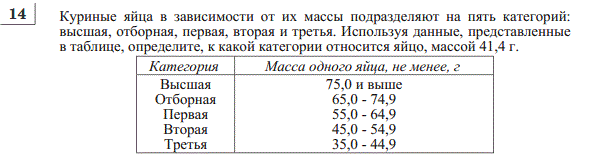 Задание 10. Запиши, что будет написано на экране Считайки после выполнения алгоритма: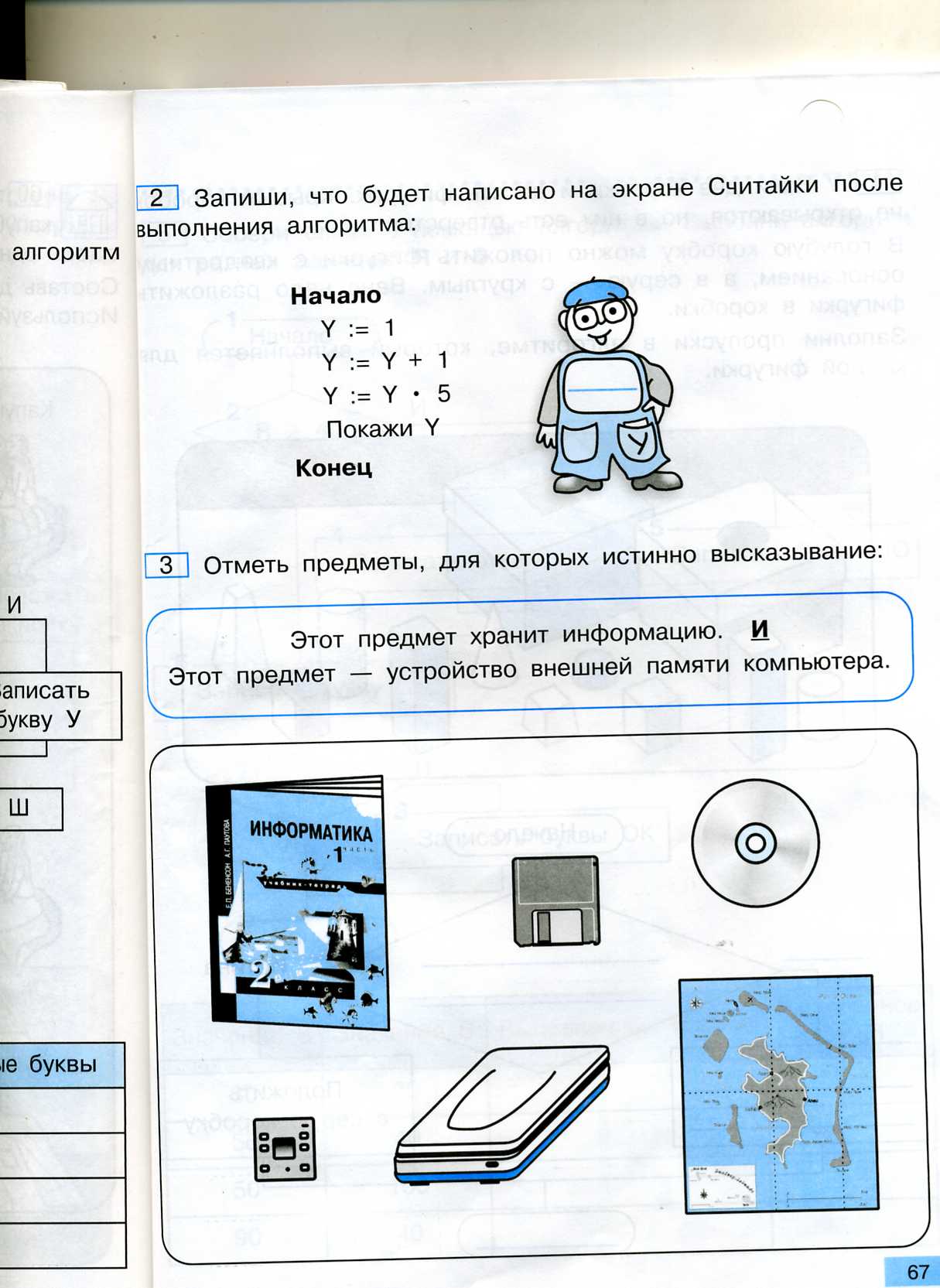 Задание 11. Дополните рисунок, согласно тексту: Снеговик жил во дворе нашего дома. Рядом с ним была детская площадка. 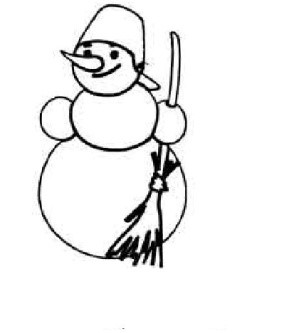 Задание 12. Преобразуй в схему следующее определение: «К основным объектам текстового документа относятся: символ, слово, строка, абзац, страница, фрагмент». Задание 13. Запишите определение термину Информатика А. 50 м.Б. 90 м.В. 150 м.Г. 80 м.Изображение на экране монитора готового к работе компьютераПанель задачСерая полоска в нижней части Рабочего столаПрограммное обеспечениеСовокупность всех программ компьютераРабочий стол